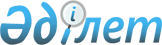 Алматы қаласының жерлерін нысаналы мақсатта пайдалану жіктемесін бекіту туралы
					
			Күшін жойған
			
			
		
					Алматы қаласы әкімдігінің 2013 жылғы 13 ақпандағы № 1/85 қаулысы. Алматы қаласы Әділет департаментінде 2013 жылғы 11 наурызда № 971 болып тіркелді. Күші жойылды - Алматы қаласы әкімдігінің 2014 жылғы 1 сәуірдегі N 2/211 қаулысымен      Ескерту. Күші жойылды - Алматы қаласы әкімдігінің 01.04.2014 № 2/211 қаулысымен.      Қазақстан Республикасының Жер кодексінің 8 бабына және Қазақстан Республикасының 2001 жылғы 23 қаңтардағы «Қазақстан Республикасындағы жергілікті мемлекеттік басқару және өзін-өзі басқару туралы» Заңына сәйкес Алматы қаласының әкімдігі ҚАУЛЫ ЕТЕДІ:



      1. Жерлерді нысаналы мақсатта пайдалану жіктемесі осы қаулының қосымшасына сәйкес бекітілсін.



      2. Алматы қаласы әкімдігінің «Жерлерді нысаналы мақсатта пайдалану жіктемесін бекіту туралы» 2008 жылғы 1 желтоқсандағы № 6/937 қаулысының (нормативтік құқықтық актілерді мемлекеттік тіркеу Тізілімінде № 799 болып тіркелген, 2008 жылғы 31 желтоқсандағы «Вечерний Алматы» газетінің № 156-157 санында және 2008 жылғы 31 желтоқсандағы «Алматы ақшамы» газетінің № 152-153 санында жарияланған) күші жойылды деп танылсын.



      3. Осы қаулы Алматы қаласы Әділет департаментінде мемлекеттік тіркелген кезден бастап күшіне енеді және оны алғаш ресми жарияланғаннан кейін күнтізбелік он күн өткен соң қолданысқа енгiзiледi.



      4. Осы қаулының орындалуын бақылау Алматы қаласы әкімінің орынбасары В. Долженковқа жүктелсін.      Алматы қаласының әкімі           А. Есімов      Енгізуші:      Алматы қаласы

      Жер қатынастары

      басқармасының бастығы            Қ. Қашқымбаев      Келісілді:      Алматы қаласы

      әкімінің орынбасары              В. Долженков      Алматы қаласы Сәулет

      және қала құрылысы

      басқармасының бастығы            Ғ. Садырбаев      Алматы қаласы әкімі аппараты

      заң бөлімінің меңгерушісі        А. Қасымова

Алматы қаласы әкімдігінің

2013 жылғы «13» ақпандағы № 1/85

қаулысына қосымша 

Алматы қаласы аумағының аймақтарға

бөлінуіне сәйкес жерлерді нысаналы

мақсатта пайдалану жіктемесі.

Жерлердің категориялары – елді мекен жерлері      Ескерту:

      * Жер учаскесін нысаналы мақсатта пайдалану Қазақстан Республикасының «Салық және бюджетке төленетін басқа да міндетті төлемдер туралы», «Лицензиялау туралы» заңнамаларына сәйкес шаруашылық жүргізетін субъектілердің міндеттері мен функцияларын ескере отырып айқындалады.
					© 2012. Қазақстан Республикасы Әділет министрлігінің «Қазақстан Республикасының Заңнама және құқықтық ақпарат институты» ШЖҚ РМК
				Ай

мақ түрі

нің ин

дексіЖер учаскелері аумағының функционалдық мақса-тының (пайдалану) түріЖер учаскелері аумағының функцио-налдық мақсаты-

ның

(пайдалану) үлгісіЖер учаскелеріндегі ғимараттардың және құрылыстардың (жайлар) функционалдық мақсатының (пайдалану) түріЖер учаскелеріндегі ғимараттардың және құрылыстардың (жайлар) функционалдық мақсатының (пайдалану) үлгісіЖер учаскесінің нысаналы мақсатыЖер учаскесінің нысаналы мақсатының коды12345671. (Ж)Тұрғын үй құрылысыТұрғынЖеке тұрғын үйӨмір сүру үшінЖеке тұрғын үйді пайдалану және қызмет көрсету 1.11. (Ж)Тұрғын үй құрылысыТұрғын және тұрғын емесШағын кәсіпкерлік объектілері бар жеке тұрғын үйРұқсат етілген қызмет көрсету түрлеріне арналған ғимаратта (жайда) өмір сүру және кәсіпкерлік қызметімен айналысу үшінШағын кәсіпкер-

лік субъекті-

лері үшін - жеке тұрғын үй мен тұрғын емес ғимаратқа (жайға) қызмет көрсету 1.21. (Ж)Тұрғын үй құрылысыТұрғынҚоршалған тұрғын үйӨмір сүру үшінТұрғын үйді пайдалану және қызмет көрсету1.31. (Ж)Тұрғын үй құрылысыТұрғын және тұрғын емес

 

 Шағын кәсіпкерлік объектілері бар қоршалған жеке тұрғын үй  Рұқсат етілген қызмет көрсету түрлеріне арналған тұрғын емес жайларда өмір сүру және кәсіпкерлік қызметімен айналысу үшін

 Шағын кәсіпкер-

лік субъек-

тіcі үшін - тұрғын үй мен тұрғын емес ғимаратты пайдалану және қызмет көрсету 1.41. (Ж)Тұрғын үй құрылысыТұрғын және тұрғын емес

 

 Көп пәтерлі (көп қабатты) тұрғын үй.

Көпфункционалды тұрғын үйРұқсат етілген қызмет көрсету түрлеріне арналған тұрғын емес жайларда өмір сүру және кәсіпкерлік қызметімен айналысу үшін

 Салушы үшін - көп қабатты ғимаратты пайдалану үшін

(көп функцио-

налды тұрғын үй кешені)1.5.11. (Ж)Тұрғын үй құрылысыТұрғын және тұрғын емес

 

 Көп пәтерлі (көп қабатты) тұрғын үй.

Көпфункционалды тұрғын үйРұқсат етілген қызмет көрсету түрлеріне арналған тұрғын емес жайларда өмір сүру және кәсіпкерлік қызметімен айналысу үшін

 Кондоми-

ниум қатысушы-

лары үшін – тұрғын үйді пайдалану және қызмет көрсету1.5.21.(Ж)Тұрғын үй құрылысы

 

 Тұрғын және тұрғын емес

 

 Көппәтерлі (көп қабатты) тұрғын үй.

Көпфункционалды тұрғын үйРұқсат етілген қызмет көрсету түрлеріне арналған тұрғын емес жайларда өмір сүру және кәсіпкерлік қызметімен айналысу үшінШағын кәсіпкер-

лік субъек-

тісі үшін – жайды пайдалану және қызмет көрсету1.5.31.(Ж)Тұрғын үй құрылысы

 

 Тұрғын және тұрғын емес

 

 Қонақүй, мотельРұқсат етілген қызмет көрсету түрлеріне арналған тұрғын емес жайларда уақытша өмір сүру және кәсіпкерлік қызметімен айналысу үшінУақытша өмір сүруге арналған

ғимараттарды, жайларды

(объекті-

лерді) пайдалану және қызмет көрсету 1.61.(Ж)Тұрғын үй құрылысы

 

 Тұрғын және тұрғын емес

 

 ЖатақханаЕңбек шарты бойынша жұмыс істейтін адамдардың, оқу кезеңінде студенттер (курсанттар,

аспиранттар) мен оқушылардың, сондай-ақ, жатақхананың меншік иесі немесе иесімен еңбек шарты бар басқа да адамдардың уақытша тұруы үшін.

Рұқсат етілген қызмет көрсету түрлеріне арналған тұрғын емес жайларда кәсіпкерлік қызметімен айналысу үшінЖатақхананы пайдалану және қызмет көрсету1.72.(О)Қоғамдық іскерлік құрылысҚоғамдықӘкімшілік ғимарат (жай): (мемлекеттік мекеме, агенттік, консулдық, өкілдік, нотариалдық кеңсе, банк, биржа, кеңсе, қоғамдық ұйым, кәсіпорын, баспа (типографиясыз) басқа да қосалқы шаруашылық-

тұрмыстық және техникалық ғимарат және құрылысБасқару функция-

ларын жүзеге асыру үшінӘкімшілік ғимаратты құрылысты, жайды пайдалану және қызмет көрсету үшін2.12.(О)Қоғамдық іскерлік құрылысҚоғамдықҒылыми-

зерттеу институтының объектілері: әкімшілік корпус, лабораториялық корпус, басқа да құрылыстар мен ғимараттарҒылыми-

зерттеу жұмыстарын жүзеге асыру үшінҒылыми-

зерттеу институтының ғимаратын (тарын), құрылысын (тарын) пайдалану және қызмет көрсету үшін2.22.(О)Қоғамдық іскерлік құрылысҚоғамдықДенсаулық сақтау объектілері: аурухана, госпиталь, перзентхана, клиника, медициналық орталық, медициналық жедел жәрдем станциясы, қан құю станциясы, диспансер, емхана, диагностикалық орталық, консультация беру, амбулатория, сүт кухнясы, дәрігерлік-

косметологиялық салон, оптика дүкені, дәріхана, дәріханалық қоймалар, медициналық жабдықтар қоймасы және басқа да құрылыстар мен ғимараттарМедициналық қызметтерді көрсету үшінДенсаулық сақтау ғимаратын, құрылысын,  жайларын (объектілерін) пайдалану және қызмет көрсету2.3Медициналық-әлеуметтік қамтамасыз ету объектісі: мүгедектердің, жұмыссыздар мен үйі жоқтардың еңбек қабілеттілігін қалпына келтіру медициналық-әлеуметтік орталығы, қарттарға арналған интернат үйі, балалар интернат үйі, психикасы және психоневрологиясы бұзылған мүгедектігі бар ересектер мен балаларға арналған интернат үйі және басқа да құрылыстар мен ғимараттарӘлеуметтік қамтамасыз ету қызметін көрсету үшінМедициналық-

әлеуметтік қамтамасыз ету ғимара-

тын, құрылысын, жайларын (объектілерін) пайдалану және қызмет көрсету2.42.(О)Қоғамдық іскерлік құрылысҚоғамдықБілім беру объектілері: жоғарғы оқу орны, колледж, кәсіптік-

техникалық училище, лицей, гимназия, жалпы білім беретін мектеп, оқу полигоны, оқу комбинаты, қайта даярлау және біліктілікті көтеру курстары, оқушылар сарайы, оқушылар үйі, жас техниктер станциясы, жас натуралистер станциясыБілім беру қызметін көрсету үшінБілім беру ғимаратын, құрылысын,  жайларын (объектілерін) пайдалану және қызмет көрсету2.52.(О)Қоғамдық іскерлік құрылысҚоғамдықБөбекхана, балабақша, балалар бақшасы - бөбекхана, балалар комбинатыМектепке дейінгі тәрбие беру бойынша қызмет көрсету үшін Мектепке дейінгі тәрбие беру ғимаратын, құрылысын,  жайларын (объектілерін) пайдалану және қызмет көрсету2.62.(О)Қоғамдық іскерлік құрылысҚоғамдықҒибадат үйі (ғимараты): мешіт, шіркеу, синагога, костел, монастырь,

Медресе, шіркеу мектебі, жексенбілік мектеп.

Қайырымдылық мекемелері: жұмыссыздар, үйі жоқтар және кәрілерге арналған интернат үйі, балалар интернат үйі, панаДіни салттарды өткізу үшін, рухани білім беру үшін, қайырымдылық мақсаттар

үшін

 

 Дін ғұрыпты мақсаттағы ғимаратты құрылысын, жайларын (объекті-

лерін) пайдалану және қызмет көрсету2.7.12.(О)Қоғамдық іскерлік құрылысҒибадат үйі (ғимараты): мешіт, шіркеу, синагога, костел, монастырь,

Медресе, шіркеу мектебі, жексенбілік мектеп.

Қайырымдылық мекемелері: жұмыссыздар, үйі жоқтар және кәрілерге арналған интернат үйі, балалар интернат үйі, панаДіни салттарды өткізу үшін, рухани білім беру үшін, қайырымдылық мақсаттар

үшін

 

 Рухани оқу мекемесі ғимаратын, жайларын (объекті-

лерін)  пайдалану және қызмет көрсету2.7.22.(О)Қоғамдық іскерлік құрылысҒибадат үйі (ғимараты): мешіт, шіркеу, синагога, костел, монастырь,

Медресе, шіркеу мектебі, жексенбілік мектеп.

Қайырымдылық мекемелері: жұмыссыздар, үйі жоқтар және кәрілерге арналған интернат үйі, балалар интернат үйі, панаДіни салттарды өткізу үшін, рухани білім беру үшін, қайырымдылық мақсаттар

үшін

 

 Қайырым

дылық мекемесі ғимаратын, жайларын (объекті-

лерін)  пайдалану және қызмет көрсету2.7.32.(О)Қоғамдық іскерлік құрылысСпорт объектілері: әмбебап спорттық-

көрермен залы (Спорт сарайы), стадион, жабық арена, спорт залы, манеж, жабық су стадионы, шаңғымен секіруге арналған трамплин, жүзу бассейні, теннис корты, ипподром, ату тирі, спорт кешені, велотректер, жасанды мұз аренасы, спорттық-

техникалық клуб, жабдықталған спорт алаңы, фитнес клуб, аквапарк, ролик аренасы, би залы Спортпен шұғылдану және дене

шынықтыру, халыққа қызмет көрсету және кәсіпкерлік қызметін жүзеге асыру үшінСпорт ғимаратын, жайды пайдалану және қызмет көрсету үшін2.82.(О)Қоғамдық іскерлік құрылысҚоғамдықМәдениет және өнер объектілері: театр, цирк, филармония, мәдениет үйі, клуб, мәдениет орталығы, кинотеатр, мұражай, көрме залы, кітапхана, қосалқы ғимарат (құрылыс, павильон)Мәдениет және өнер саласында қызмет көрсету, кәсіпкерлік қызметін жүзеге асыру үшінМәдениет (және өнер) ғимаратын, мәдени-

көріністік мекемелерді пайдалану және қызмет көрсету2.92.(О)Қоғамдық іскерлік құрылысҚоғамдықСауда, қоғамдық тамақтану, тұрмыстық қызмет көрсету объектілері: сауда және ойын-сауық орталығы (жерастыларды қоса), сауда үйі, әмбебап дүкен, азық-

түліктік емес тауарлар дүкені, азық-түлік тауарлар дүкені, мамандандырылған дүкен, аспаздық-

дүкен, мейрамхана, кафе, асхана, бар, дәмхана, бистро, кафетерий, қоғамдық тамақтану павильоны, биллиард ойнайтын орын, тұрмыстық қызмет көрсету комбинаты, киім және аяқкиім тігу және жөндеу ательесі, тұрмыстық техника жөндеу объектісі, жиһаз салондары, шаштараз, фотосалон, химиялық тазалаудың қабылдау пункттері, кір жуатын орын, химиялық тазалау фабрикасы (цехы), монша кешені, монша, ақша айырбастау пункті, ломбард Сауда, қоғамдық тамақтану, тұрмыстық қызмет көрсету саласында қызмет көрсету, халыққа қызмет көрсету, кәсіпкерлік қызметін жүзеге асыру үшінХалыққа қызмет көрсету ғимаратын (жайды) пайдалану және қызмет көрсету2.10Қалалық нарық (базар): ашық (жабулы)Қызмет көрсету және сауда қызметін жүзеге асыру үшінБазарды пайдалану және қызмет көрсету2.113.(П)Өндірістік құрылысӨнеркә-

сіптік

-өндірістікӨнеркәсіп объектілері: завод, фабрика, өнеркәсіптік корпус, цех, тұрмыстық корпус, әкімшілік-

өнеркәсіптік ғимарат, өндірістік-

қосалқы ғимарат (ғимарат)Қызмет көрсету және сауда қызметін жүзеге асыру үшін Өнеркәсіптік-

өндірістік ғимаратты

(құрылысты) пайдалану және қызмет көрсету3.13.(П)Өндірістік құрылысӨндірістік

-қоймаӨнеркәсіптік-қойма құрылыстары: қойма ғимараттары, көкөніс сақтау орны, бункер, резервуар, тоңазытқыш және басқа да құрылыстарҚызмет көрсету және кәсіпкерлік қызметін жүзеге асыру үшінӨндірістік-

қойма ғимараттарын (құрылыс-

тарын) пайдалану және қызмет көрсету 3.23.(П)Өндіріс

тік құрылысКоммуналдықКоммуналдық шаруашылық объектілері: өрт сөндіру депосы, жерлеу бюросы, қоғамдық дәретхана және басқа да құрылыстарҚызмет көрсету және кәсіпкерлік қызметін жүзеге асыру үшінКоммуналдық шаруашылық объектілерін

(құрылыс-

тарын) пайдалану және қызмет көрсету3.34.(Т)Көлік, байланыс және электрмен қамтамасыз етуКөлікТемір жол транспорты объектілері: темір жолдар, темір жол вокзалы, депо, тарту қосалқы станциясы, жөндеу-

өндірістік шеберханасы, әкімшілік-

тұрмыстық ғимарат, өндірістік-

қосалқы ғимарат (құрылыс)Қызмет көрсету және кәсіпкерлік қызметін жүзеге асыру үшінТемір жол транспорты объектісін (объектілерін) пайдалану және қызмет көрсету4.14.(Т)Көлік, байланыс және электрмен қамтамасыз етуКөлікӘуе транспорты объектілері: аэровокзал, әуежай, диспетчерлік пункт, шеберхана және авиатранспорт құралдары жабдықтарын жөндеу бойынша қосалқы құрылыстар, ангар, багаж-жүк және басқа да аэронавигациялық объектілер мен құрылыстарҚызмет көрсету және кәсіпкерлік қызметін жүзеге асыру үшінӘуе транспорты объектісін (объектілерін) пайдалану және қызмет көрсету4.2Автомобиль транспорты объектілері: әкімшілік-

тұрмыстық ғимарат, автовокзал, автобекет, автобус паркі, диспетчерлік пункт, автомототранспорт құралдарын техникалық байқаудан өткізу орталықтары, көп деңгейлі көлік жолайрығы, жолдар, өту жолдары, халыққа қызмет көрсету объектілерін орналастыру мүмкіндігі бар жерасты өткелдері.

Көлік жуу орны, автотұрақ, автопаркинг, көлік қоятын орын, көлікжай, дөңгелек жөндеу пункті және осы мақсатқа бағытталған объектілерді орналастыру.

Автомобильге жанармай құю станциясы (АЖС), техникалық қызмет көрсету станциясы (ТҚС) және осы мақсатқа бағытталған объектілерді орналастыруҚызмет көрсету және кәсіпкерлік қызметін жүзеге асыру үшінАвтомобиль транспорты объектісін (объектілерін) пайдалану және қызмет көрсету4.3.1Автомобиль транспорты объектілері: әкімшілік-

тұрмыстық ғимарат, автовокзал, автобекет, автобус паркі, диспетчерлік пункт, автомототранспорт құралдарын техникалық байқаудан өткізу орталықтары, көп деңгейлі көлік жолайрығы, жолдар, өту жолдары, халыққа қызмет көрсету объектілерін орналастыру мүмкіндігі бар жерасты өткелдері.

Көлік жуу орны, автотұрақ, автопаркинг, көлік қоятын орын, көлікжай, дөңгелек жөндеу пункті және осы мақсатқа бағытталған объектілерді орналастыру.

Автомобильге жанармай құю станциясы (АЖС), техникалық қызмет көрсету станциясы (ТҚС) және осы мақсатқа бағытталған объектілерді орналастыруҚызмет көрсету және кәсіпкерлік қызметін жүзеге асыру үшінАвтомобиль транспортына қызмет көрсету бойынша ғимараттарды, құрылыстарды, жайларды  (объектісін) пайдалану және қызмет көрсету4.3.2Автомобиль транспорты объектілері: әкімшілік-

тұрмыстық ғимарат, автовокзал, автобекет, автобус паркі, диспетчерлік пункт, автомототранспорт құралдарын техникалық байқаудан өткізу орталықтары, көп деңгейлі көлік жолайрығы, жолдар, өту жолдары, халыққа қызмет көрсету объектілерін орналастыру мүмкіндігі бар жерасты өткелдері.

Көлік жуу орны, автотұрақ, автопаркинг, көлік қоятын орын, көлікжай, дөңгелек жөндеу пункті және осы мақсатқа бағытталған объектілерді орналастыру.

Автомобильге жанармай құю станциясы (АЖС), техникалық қызмет көрсету станциясы (ТҚС) және осы мақсатқа бағытталған объектілерді орналастыруҚызмет көрсету және кәсіпкерлік қызметін жүзеге асыру үшінАвтомобильге жанармай құю станциясы, техникалық қызмет көрсету станциясы ғимаратын пайдалану және қызмет көрсету4.3.34.(Т)

 Көлік, байланыс және электрмен қамтамасыз ету

 Көлік

 Электрлі транспорт объектісі: трамвай депосы, троллейбус депосы, метрополитен депосы, метрополитен станциясы, тарту қосалқы станциясы, әкімшілік-тұрмыстық ғимарат, диспетчер пункті, жөндеу-өндірістік шеберханасы, халыққа қызмет көрсету объектілерін орналастыру мүмкіндігі бар метрополитен станциясыЭлектрлі транспортқа қызмет көрсету және кәсіпкерлік қызметін жүзеге асыру үшінЭлектрлі транспорт объектісін (объектілерін) пайдалану және қызмет көрсету4.44.(Т)

 Көлік, байланыс және электрмен қамтамасыз ету

 Көлік

 Құбыр желісі транспорты объектісі: Жылу энергиясы орталығы (ЖЭО), жерүсті және жерасты жылу жүйесі, қазандық, жылу пункті, жылу камерасы, градирня, жерүсті су бөгеті, жерасты су бөгеті, су тазалау қондырғылары, тегеурiндi су мұнарасы

Насостық су құбырлары, газ құбыры, мұнай құбыры, сумен қамтамасыз ету станциясы, канализациялық насос станциясы, жауын суларын механикалық тазалау станциясы, жауын суларын биологиялық тазалау станциясы, газ бөлу станциясы, газ бөлу пункті, газ толтыру станциясы, газгольдерлер.

Мұнай-газ сақтау орны,  жерүсті және жерасты ғимараттары, құрылыстар, ғимараттар, құрылғылар және басқа да құбыр желісі транспорты объектісіҚұбыр желісі транспортына қызмет көрсету және кәсіпкерлік қызметін жүзеге асыру үшін  

 Құбыр желісі транспорты объектісін (объектілерін) пайдалану және қызмет көрсету4.5.1Құбыр желісі транспорты объектісі: Жылу энергиясы орталығы (ЖЭО), жерүсті және жерасты жылу жүйесі, қазандық, жылу пункті, жылу камерасы, градирня, жерүсті су бөгеті, жерасты су бөгеті, су тазалау қондырғылары, тегеурiндi су мұнарасы

Насостық су құбырлары, газ құбыры, мұнай құбыры, сумен қамтамасыз ету станциясы, канализациялық насос станциясы, жауын суларын механикалық тазалау станциясы, жауын суларын биологиялық тазалау станциясы, газ бөлу станциясы, газ бөлу пункті, газ толтыру станциясы, газгольдерлер.

Мұнай-газ сақтау орны,  жерүсті және жерасты ғимараттары, құрылыстар, ғимараттар, құрылғылар және басқа да құбыр желісі транспорты объектісіҚұбыр желісі транспортына қызмет көрсету және кәсіпкерлік қызметін жүзеге асыру үшін  

 Құбыр желісі транспортының өндірістік-қойма объектісін (объектілерін) пайдалану және қызмет көрсету4.5.2.4.(Т)

 

 Көлік, байланыс және электрмен қамтамасыз ету

 

 КөлікАспалы (арқан) жолаушылар жолы объектісі: станциялар, желі тіректері, өткелдер, сақтандырғыш құрылғылар (желілер және көпірлер), аспалы қатты тартылған жолдарға арналған эстакадалар және галереялар Аспалы (арқан) жолаушылар жолына қызмет көрсету және кәсіпкерлік қызметін жүзеге асыру үшінАспалы (арқан) жолаушылар жолы объектісін пайдалану және қызмет көрсету4.64.(Т)

 

 Көлік, байланыс және электрмен қамтамасыз ету

 

 Коммуника-

циялық

 Байланыс, телевидение, радио хабарларын, ақпарат тарату объектілері: радиостанция, телеорталық, спутниктік байланыс ғимараты, почтамт, телеграф, пошта бөлімшелері, автоматты телефон станциясы және басқа да ғимараттарБайланыс қызметін көрсету және кәсіпкерлік қызметін жүзеге асыру үшін

 

 Байланыс объектісін пайдалану және қызмет көрсету4.7.14.(Т)

 

 Көлік, байланыс және электрмен қамтамасыз ету

 

 Коммуника-

циялық

 Байланыс, телевидение, радио хабарларын, ақпарат тарату объектілері: радиостанция, телеорталық, спутниктік байланыс ғимараты, почтамт, телеграф, пошта бөлімшелері, автоматты телефон станциясы және басқа да ғимараттарБайланыс қызметін көрсету және кәсіпкерлік қызметін жүзеге асыру үшін

 

 Телерадиотарату объектісін пайдалану және қызмет көрсету4.7.24.(Т)

 

 Көлік, байланыс және электрмен қамтамасыз ету

 

 Коммуника-

циялық

 Байланыс, телевидение, радио хабарларын, ақпарат тарату объектілері: радиостанция, телеорталық, спутниктік байланыс ғимараты, почтамт, телеграф, пошта бөлімшелері, автоматты телефон станциясы және басқа да ғимараттарБайланыс қызметін көрсету және кәсіпкерлік қызметін жүзеге асыру үшін

 

 Пошта объектісін пайдалану және қызмет көрсету4.7.34.(Т)

 

 Көлік, байланыс және электрмен қамтамасыз ету

 

 Электрмен қамтамасыз етуЭлектрмен қамтамасыз ету объектілері: ГРЭС, суэлектр станциясы, электр қосалқы станциясы, тарату пункті, трансформаторлық қосалқы станция, трансформаторлық пункт, электр тасымалдау желілері, оның ішінде жерасты желілері мен оның қорғау аймақтарыЭлектрмен қамтамасыз ету қызметін көрсету және кәсіпкерлік қызметін жүзеге асыру үшін Электрмен қамтамасыз ету объектісін пайдалану және қызмет көрсету4.85.(Т)Ортақ пайдалану жерлері

 

 Ортақ

 

 Ортақ пайдалану объектілері: сауда шатырлары, дүңгіршек, жарнама құрылғысы, аялдама пункті және басқа да қызмет көрсету объектілеріХалық мұқтаждықтарын қанағаттандыру үшін

 Уақытша типтегі құрылыс

тарды пайдалану және қызмет көрсету үшін 5.15.(Т)Ортақ пайдалану жерлері

 

 Ортақ

 

 Алаңдар, көшелер, жаяу жүргіншілер жолы, көше бойындағы оқшауланған белдеулер, жолдардың жиегі, жағалаулар, саябақтар, гүлзарлар, тоғайлар, желекжолдар, су айдындары, жағажайлар және басқа да объектілерХалық мұқтаждықтарын қанағаттандыру үшін

 Көркейту үшін5.2.15.(Т)Ортақ пайдалану жерлері

 

 Ортақ

 

 Алаңдар, көшелер, жаяу жүргіншілер жолы, көше бойындағы оқшауланған белдеулер, жолдардың жиегі, жағалаулар, саябақтар, гүлзарлар, тоғайлар, желекжолдар, су айдындары, жағажайлар және басқа да объектілерХалық мұқтаждықтарын қанағаттандыру үшін

 Көгалдандыру үшін5.2.26.(Р)Ерекше қорғалатын табиғи аумақ, емдеу, рекреациялық және тарихи-мәдени мақсаттағы жерлер

 

 

 

 Ерекше қорғалатын

 

 Рекреациялық мақсаттағы объектілер: табиғи саябақ, қорықТабиғат қорғау іс-шараларын жүзеге асыру үшінТабиғи саябақты (қорықты) пайдалану және қызмет көрсету 6.16.(Р)Ерекше қорғалатын табиғи аумақ, емдеу, рекреациялық және тарихи-мәдени мақсаттағы жерлер

 

 

 

 Ерекше қорғалатын

 

 Тарихи-мәдени мақсаттағы объектілер: Тарихи ескерткіштер

(мемориалдық кешен)Ғылыми, мәдени-

ағартушылық, оқу, туристік мақсаттар үшінТарихи ескерткішті (мемориалдық кешенді) пайдалану және қызмет көрсету6.26.(Р)Ерекше қорғалатын табиғи аумақ, емдеу, рекреациялық және тарихи-мәдени мақсаттағы жерлер

 

 

 

 Ерекше қорғалатын

 

 Сауықтыру мақсатындағы объектілер: курорт, санаторий, емдеу-

сауықтыру орны, демалыс үйі, пансионат, жазғы балалар лагері және басқа да құрылыстарМедициналық және сауықтыру қызметін көрсету және кәсіпкерлік қызметін жүзеге асыру үшінСауықтыру мақсатындағы кешен ғимаратын пайдалану және қызмет көрсету6.37.

(Р)Гидротехникалық және су шаруашы-

лығы құрылыстары орналасқан су айдында-

рының және акваторийдің аумағыСу қорыОбъектілер: су шаруашылығы құрылыстарыҚызмет көрсету және халық мұқтаждықтарын қанағаттандыру үшінСу шаруашылығы құрылыстарын пайдалану және қызмет көрсету7.18.(СХ)Ауыл

шаруашылығы мақсатында пайдалану

 

 Ауыл

шаруашы-

лығы

 

 Ауылшаруашылығы мақсатындағы объектілер: шаруа қожалығыШаруа қожалығын жүргізу үшінШаруа қожалығы8.18.(СХ)Ауыл

шаруашылығы мақсатында пайдалану

 

 Ауыл

шаруашы-

лығы

 

 Ауылшаруашылығы объектісі: жылыжайлар, оранжерея және басқа да құрылыстарАуылшаруашылығы өнімін өндіру үшінАуылшаруашылығы мақсатын

дағы объекті

лерді пайдалану және қызмет көрсету8.28.(СХ)Ауыл

шаруашылығы мақсатында пайдалану

 

 Ауыл

шаруашы-

лығы

 

 Бағбандық объектісі: бақ, бақша үйі, саяжай

учаскесі, саяжай үйіБағбандық жүргізу үшінБағбандық 8.39.(НТ)Қала құрылысы қызметіне тартылмаған резерв

тегі жерлер РезервтегіБелгілі қызмет түрімен айналысуға тыйым салынған, кейіннен оларды басқа қызмет түрлері үшін пайдалануға арналған аумақтар Резервке қою үшінРезерв9.110.(С)Арнайы мақсаттағыАрнайыАрнайы мақсаттағы объектілер: мәйітхана, крематорий, зират, мал қорымы, тұрмыстық қалдықтарды тастайтын жерлер, арнайы нормативтер және ережелерді, санитарлық-

қорғау аймақтарын белгілемейінше пайдалануға болмайтын тазалау құрылғыларыАрнайы мақсаттаАрнайы мақсаттағы объектіні пайдалану және қызмет көрсету үшін10.111.(РТ)Қорғаныс қажетті-

ліктері және өзге де пайдалану режимдері үшін арналған аумақҚорғаныс және өзге де пайда-

лану режимдеріҚорғаныс және өзге де пайдалану режимдерінің объектілеріҚорғаныс және өзге де пайдалану режиміндегі объектілерҚорғаныс және өзге де пайдалану режимдегі объектілерді пайдалану және қызмет көрсету11.1